Проверка питания от 19.09.2023г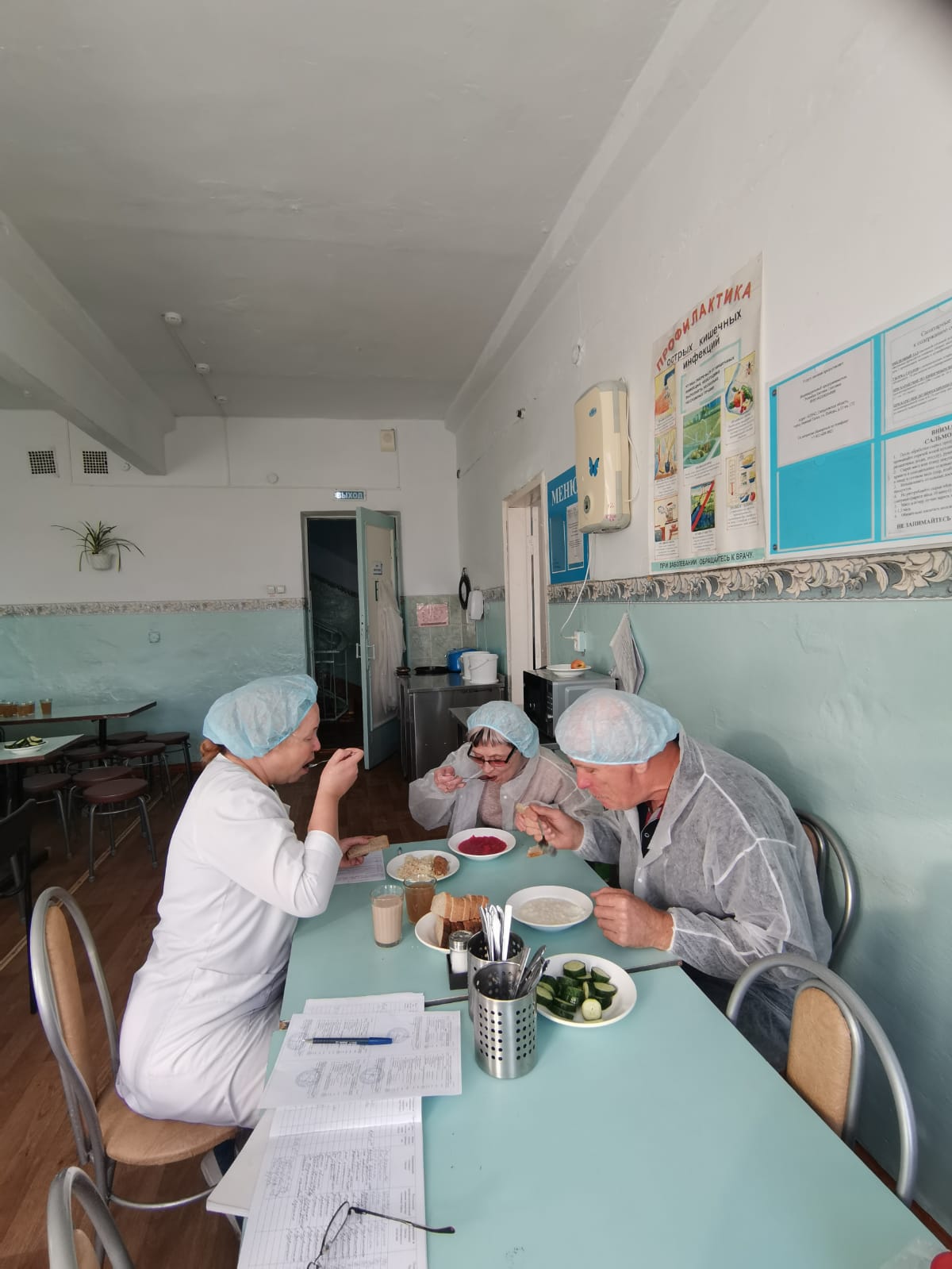 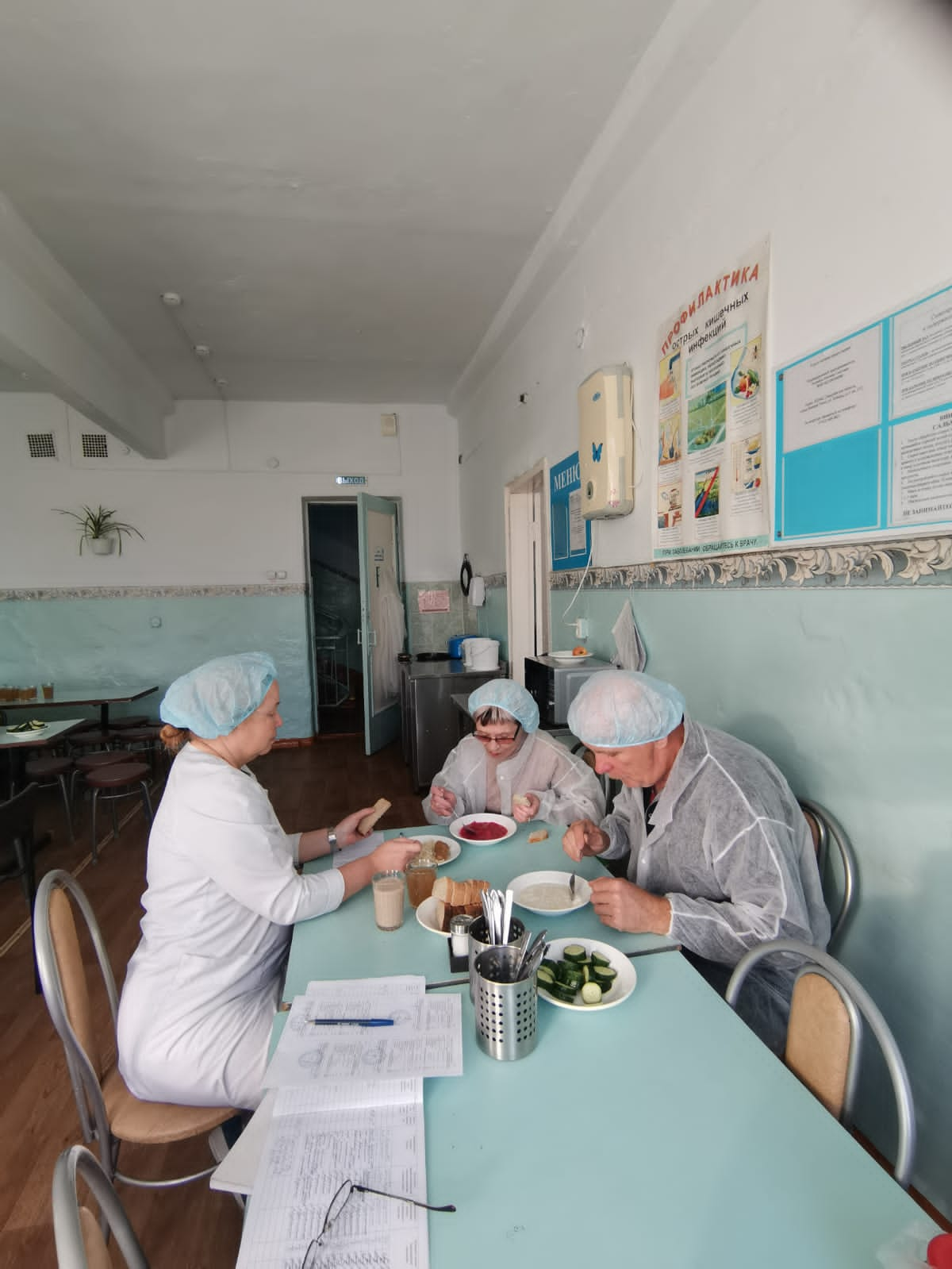 